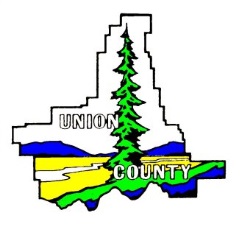 B2H ADVISORY COMMITTEEDRAFT A G E N D AREGULAR SESSION, October 6th, 2016 6:30 P.M. Misener Conference Room 1001 Fourth St., La Grande OregonI.  	Call to OrderII.	Approval of AgendaIII. 	Approval of previous Minutes- July 28, 2016IV.	Staff Report & Committee Member UpdatesV.	Public Comment PeriodVI.	Old BusinessA.  Process for considering Public CommentsB.  Motion on B2H Costs & Electricity rates impacts (tabled)C.  Commissioners August 4, 2016 Letter to BLM D.  Follow up on two Motions sent to the County Commissioners from last meetingE.  Status of Final EIS  VII.	New BusinessVIII.	Public Comment PeriodX. 	Set Next Meeting DateXI.	 AdjournPurpose of the Committee1.	Gather citizen concerns and comments regarding the B2H Transmission Line.2.	Develop an understanding of the evaluation criteria to be considered by BLM and ODOE.3.	Develop suggested comments based on citizen input and evaluation criteria.4.	Present suggested comments to the Board of Commissioners for potential submission to the BLM and ODOE.